DDS学位论文集成发现系统使用非校园IP地址，输入https://shibboleth.guodao.cn/Shibboleth.sso/Login?entityID=https://idp.hit.edu.cn/idp/shibboleth进入学校统一认证界面，输入账号和密码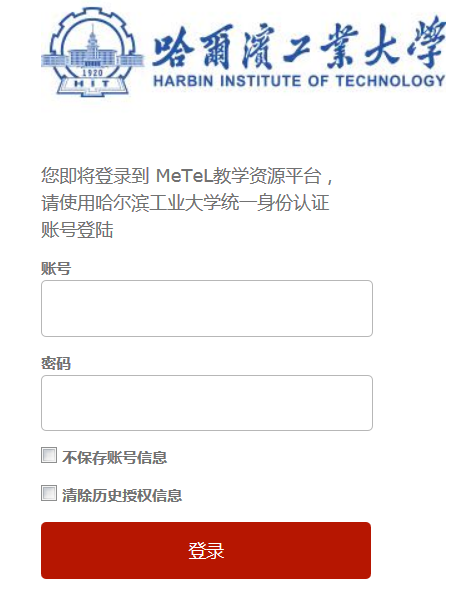 点击进入后，选择“同意”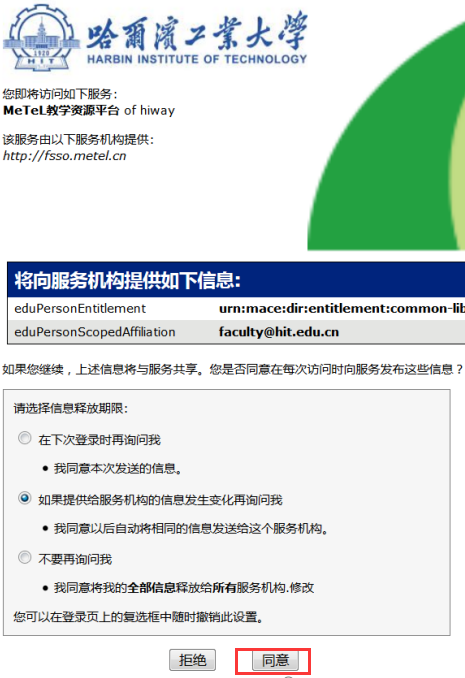 3、进入“DDS学位论文集成发现系统”主页访问